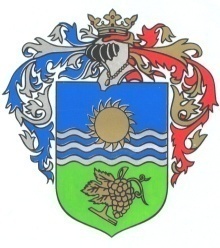  BALATONSZÁRSZÓ NAGYKÖZSÉG POLGÁRMESTERÉTŐL           8624 Balatonszárszó, Hősök tere 1., Tel: 84/362-501,                  balatonszarszo@balatonszarszo.hu Ügyiratszám: 7929/2020				Ügyintéző: Hegedüs Ágnes				      ELŐTERJESZTÉSBalatonszárszó Nagyközség Önkormányzata Képviselő-testületének 2020. október 26-i rendes üléséreTárgy: Balaton vízparti területe közcélú felhasználási tervének szakmai egyeztetése      Tisztelt Képviselő-testület!A Miniszterelnökség Építészeti és Építésügyi Helyettes Államtitkára 2019. október 31-én kelt levelében arról tájékoztatta a Balaton környéki települések önkormányzatait, hogy a Magyarország és egyes kiemelt térségeinek területrendezési tervéről szóló 2018. évi CXXXIX. törvény felhatalmazása alapján a Miniszterelnökség előkészítette a Balaton-parti települések vízpart rehabilitációs tanulmánytervét felváltó, a Balaton vízparti területeinek közcélú terület felhasználási tervét. A vízparti terv szakmai anyagával kapcsolatos véleményt Balázs Zsuzsanna műszaki ügyintéző és ifj. Lőrincz Ferenc főépítész elkészítette, azt 2019. november 25-i ülésén a Képviselő-testület jóváhagyta és az Államtitkárságnak megküldte. (A 6141-2/2019 ügyiratszámú előterjesztés jelen előterjesztés 1. sz. melléklete.)  Az elküldött anyag értékelése a koronavírus okozta járványhelyzet miatt halasztásra került.Lakossági javaslatra, a Vadász Rudolf településtervezővel folytatott egyeztetések alapján további módosítások elfogadását javaslom az alábbiak szerint:2.5. Az 510/13, 510/12, 510/14, 696/7, 696/8, 696/5 helyrajzi számokkal jelölt Magyar Állam tulajdonát képező terület évtizedek óta sok helyi lakos és itt nyaraló vendég fürdési lehetőségét szolgálja. Parkoló hiányában a gépkocsival érkezők a füvön helyezik el autóikat. Az alapvető higiéniai feltételek sem biztosítottak a területen, ezért nyaranta kritikus körülmények alakulnak ki ott. A terület kezelője a Közép-dunántúli Vízügyi Igazgatóság, az ingatlanok karbantartását (fűnyírást, gyomírtást, szemét szállítást stb.) azonban évtizedek óta az Önkormányzat illetve Szárszóért Településgazdálkodási Nonprofit Kft. végzi, költségeit viseli, ezért javaslom, hogy Balatonszárszó Nagyközség Önkormányzata tegyen lépéseket a terület tulajdonjogának megszerzésére, hogy az ingatlant közpark, közkert létesítése céljából hasznosíthassa.  2.6 A fenti helyrajzi számokkal jelölt terület részben „zöldterület”, részben „Ki különleges kikötő” besorolással szerepel az egyeztetési terven. Mivel az ingatlan hosszú idő óta szabad strandként funkcionál, javaslom a terület egészét egységesíteni különleges strand terület (St) besorolással, szabad strand kialakításának lehetősége céljából. (A vízparti tervre vonatkozó 2. sz. kiegészített rajzi melléklet az előterjesztés 2. sz. melléklete.)Tisztelt Képviselő-testület, amennyiben a fenti módosítások elfogadása megtörténik, és az Önkormányzat megszerzi a Vízpart utcai terület tulajdonjogát, fejlesztési lehetőségek sora nyílhat meg Balatonszárszó egyik legfrekventáltabb területén. Kérem Önöket, hogy az alábbi határozati javaslatot szíveskedjenek elfogadni:Határozati javaslatBalatonszárszó Nagyközség Önkormányzata Képviselő-testülete a Balaton vízparti területe közcélú felhasználási tervének szakmai egyeztetési anyagára vonatkozó észrevételek kiegészítését az előterjesztésben foglaltak szerint jóváhagyja.A Képviselő-testület felkéri a polgármestert a további szükséges intézkedések megtételére.Felelős: Fekete János polgármesterHatáridő: értelem szerint, azonnal     Balatonszárszó, 2020. október 22.							Fekete János							polgármester